				     BULLETIN D’ADHESION LE POINT DES ARTS 2022-2023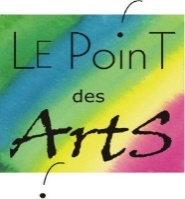 					     A remplir en caractères d’imprimerie					     Seuls les dossiers complets seront pris en compte Date Réception Dossier :Nom : ____________________________________________                  Prénom : _________________________________________Si mineur : nom du tuteur légal et signature : _____________________________________________________________________Date de naissance : _____________________________Adresse (n°, rue, code postal, ville) : ____________________________________________________________________________Tel. (domicile et/ou portable ) : _____________________________________________E-mail :____________________________________________________________________________________________________En l’absence d’adresse mail, nous remettre 3 enveloppes timbrées à votre nom et adresseAtelier(s) fréquenté(s) :			       	                Mardi Matin Aquarelle Adultes		                                                Mercredi  Matin Aquarelle Adultes   	                Lundi Soir Peinture Adultes                                                                             Mercredi 14 h avec Cyril enfants + 7 ans	                Samedi Matin Aquarelle Adultes		                                                Mercredi 14 h avec Cyril enfants  + 10 ans                                Atelier libre Mardi ou Samedi		10% sur 2ème inscription (la – chère des deux) si plusieurs inscrits de la                           	même famille, ou plusieurs ateliers fréquentésSUIVI DES REGLEMENTSEn 4 chèques : 25€  d’adhésion plus 3 chèques pour l’activité remis en banque en octobre, janvier, avril                                                                            Chèques à l’ordre de « Le point des Arts »A adresser a notre présidente : Mme Claudine FRANCOIS-21 Avenue François de Tessan 77100 Nanteuil les MeauxJ’ai bien noté que l’utilisation du white spirite (et autres solvants) est interdite dans les locaux communaux mis à notre disposition.Signature :                      DateJ’atteste avoir pris connaissance du règlement intérieur et notamment de l’article 6 concernant les mobilités de remboursement aux cours en cas d’arrêtSignature :                    DateJ’autorise / Je n’autorise pas (1) le Point des Arts à reproduire ou présenter, la ou les photographies prises par un représentant de l’association et me représentantJ’autorise / Je n’autorise pas (1) le Point des Arts à reproduire ou présenter, la ou les photographies prises et représentant mes     	réalisations	Signature :                    DateTARIFSCOURS LE POINT DES ARTS 2022-2023PEINTURE & DESSIN POUR ADULTE avec Laurence  LUNDI DE 19 h – 21 h Toutes les semaines 2 heures                          210 € pour l’année                   1er cours : 03 octobre 2022        25 cours                                               Plus 25€ d’adhésion                                                                                                                                                    (En 4 chèques séparés : 25€ d’adhésion + 3 chèques pour l’activité remis en octobre, janvier, avril)PEINTURE & ARTS PLASTIQUES POUR ENFANTS avec CyrilMercredi 14h00–16h00 1 cours tous les 15 jours 2 heures                      150 € pour l’année                      1er groupe VAN GOGH 1er cours : 28 septembre 2022                                Plus 25€ d’adhésion         2ème groupe PICASSO 1er cours : 05 octobre 2022  (En 4 chèques séparés : 25€ d’adhésion + 3 chèques pour l’activité remis en octobre, janvier, avril)AQUARELLE ADULTES  avec un ProfesseurMardi 9h00 – 12h00   1 cours par mois – 1er cours 4 octobre 2022            165€ pour l’annéeSamedi 9h30 – 12h30    1 cours par mois - 1er cours 8 octobre 2022        plus 25€ d’adhésion    (En 4 chèques séparés : 25€ d’adhésion + 3 chèques pour l’activité remis en octobre, janvier, avril)ATELIER LIBRE ADULTES TOUTES TECHNIQUESMardi 9h00 – 12h00   3 ateliers par mois                                                   GRATUIT                        Samedi 9h30 – 12h30 2 ateliers par mois                                                   GRATUIT                                      Pour les personnes ne fréquentant aucun cours                                          25 € d’adhésion      Plus participation aux frais                                                                                 20 €Calendrier communiqué en septembreLes Listes de matériel sont sur notre site internet-http://w.w.w.lepointdesarts.com